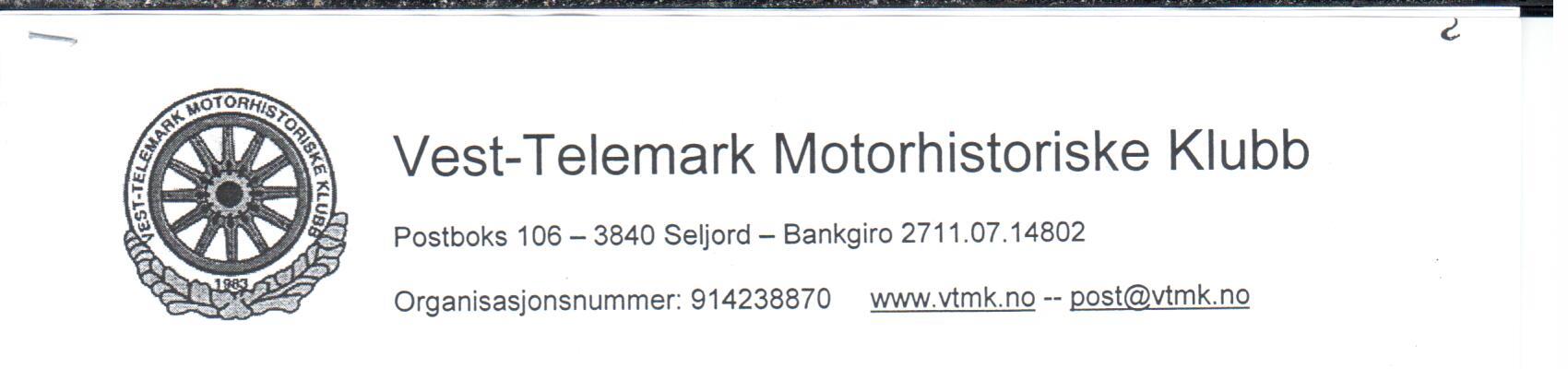 Terminliste 2020Møte- og aktivitetsplan for klubben i 2020Medlemsmøta vert halde i klubbhuset på Århus industriområde, Århusmoen 11.Terminlista er og lagt ut på heimesida til klubben.  SMS-påminning vert sendt ut før møte. Våren 2020Laurdag  1. februar		Årsmøte				Seljord Hotell 	kl  17.00Fredag  6. mars			Medlemsmøte				Klubbhuset 	kl  19.00Fredag  3. april			Medlemsmøte				Klubbhuset	kl  19.00Fredag  1. mai			Medlemsmøte				Klubbhuset	kl  19.00Fredag  5. juni 			Medlemsmøte				Klubbhuset	kl  19.00Laurdag  14. juni		Nasjonal Motordag 2020 (felles tur)	Klubbhuset	kl 13.00Laurdag  4.juli		Sjøormløpet 		 		Idrettsplassen ?	Start frå kl  10 Hausten 2020Fredag  4. september		Medlemsmøte med evaluering 		Klubbhuset kl  19.00				av Sjøormløpet				Fredag  2. oktober		Medlemsmøte				Klubbhuset kl  19.00Fredag  6. november		Medlemsmøte				Klubbhuset kl  19.00Fredag  4. desember		Medlemsmøte/julemøte			Klubbhuset kl  19.00Seljord, 7. januar 2020Styret VTMK